Publicado en  el 17/04/2015 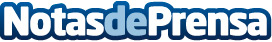 Encuentro nacional de Antiguos Alumnos de ESICCon motivo del 50 aniversario de ESIC  y, entre toda la agenda de actividades y actos conmemorativos que se han preparado para este año, no podía faltar un encuentro de Antiguos Alumnos. Porque sois vosotros los que habéis hecho posible que hoy celebremos nuestras Bodas de Oro y, por eso, queremos contar contigo.Datos de contacto:ESICNota de prensa publicada en: https://www.notasdeprensa.es/encuentro-nacional-de-antiguos-alumnos-de-esic_1 Categorias: http://www.notasdeprensa.es